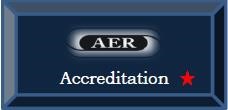 Curricular Standards:  Assistive Technology (AT) Instructional SpecialistAll Curricular Standards must be fully met to receive AER accreditation.List of Members of Institution’s Self-Study Committee:Date Self-Study Completed:Curricular Standards: Assistive Technology Curricular Standards: Assistive Technology Curricular Standards: Assistive Technology Curricular Standards: Assistive Technology I. Assessment I. Assessment I. Assessment I. Assessment StandardsThe university provides learning experiences designed to enable the candidate to demonstrate knowledge and understanding of:Documents SubmittedMetNot  Meta. Knowledge of the visual system (oculomotor    system, eye, optic pathway, and brain) b. Knowledge of eye conditions and their implications including glare sensitivity, contrast sensitivity, lighting, visual fatigue and ergonomics c. Knowledge of how to review and interpret vision reports including abbreviations and notations that describe pathology, visual functioning and refractive error d. Knowledge of how to collaborate with Ophthalmologists, Optometrists and Low Vision Therapists as applicable e. Knowledge of appropriate interviewing techniques f. Knowledge of how to use interviewing techniques with the consumer and/or family for eliciting concerns and barriers to access.StandardsDocuments SubmittedMetNot  Metg. Knowledge of how to interview individuals who are visually impaired for specific feedback related to formatting and  mode of preferred media. h. How to gain knowledge about individuals' educational background/literacy skills through chart/file review or obtained during an interview.i. Knowledge of how to gain knowledge of individuals' preferred learning styles and implications for training.j. Knowledge of how to interview adults to determine their vocational background.k. Knowledge of the benefits and limitations of hardware and software.l. Knowledge of how to state rationales for recommendations of specific devices or software. m. Knowledge of alternatives for various price points of technologies that can be used to accomplish tasks objective/goals. n. Knowledge of appropriate technologies to meet goals and needs based on the individuals operational competency. (eg. keyboarding, braille, auditory).o. Knowledge of baseline computer skills (vision/hearing/tactile) and implications for training such as the ability to attend to synthesized speech. p. Knowledge of how to determine when to use magnification, speech, braille, or possible combinations.q. Knowledge of how to analyze tasks that are typically done visually, and explore solutions for non- visual ways to perform those tasks due to contrast, visual fatigue and glare issues.r. Knowledge of how additional disabilities affect visual functioning s. Knowledge of how to recognize other disabilities and make appropriate referrals to professionals StandardsDocuments SubmittedMetNot  Mett. Knowledge of how other disabilities or factors may affect the use of specific technologies, and how to identify collaborative professionals to assist in assessment of these factors.u. Knowledge of how cognitive disorders and/or neurological conditions impact the choice of assistive technology solutions v. Knowledge of how medical conditions and motor abilities such as manual dexterity, range of motion, and neuropathy relate to mode of input Total Standards Met/22/22II. Instruction II. Instruction II. Instruction II. Instruction II. Instruction StandardsThe university provides learning experiences designed for the candidate to demonstrate  abilities (knowledge and application) related to:Documents Submitted     Met      Not Met      Not Meta. Guide individuals to make informed decisions on the most appropriate and effective toolsets for their needs and goals.b. Provide instruction using the most effective modality(s) and assistive technology solutions (i.e. braille, visual skills, keyboarding).c. Use techniques for individual learning styles and the integration of technology (devices and software) for vocational, avocational, and educational activities of daily living. d. Plan, implement, and keep records for short-term and long-term instruction based on the individual's abilities, goals and needs.StandardsDocuments SubmittedMetNot  Mete. Teach screen reading software, magnification software, stand-alone devices, and a broad spectrum of low vision and blindness specific devices. f. Teach general computer hardware and software basics, operating systems and accessible third party options.g. Teach built-in accessibility software options such as screen readers, screen magnifiers, and voice recognition programs. h. Teach third-party assistive technology software solutions to meet the individual's ability, goals and needs.  i. Teach common productivity, recreation, and special accessibility applications, with the ability to access them using different input technologies (keyboard only, keyboard and mouse, alternate input devices, braille displays, voice recognition). j. Teach device personalization options for desktop, laptop, mobile and specialty devices k. Adjust scope, structure and pace of instruction based upon individual learning styles and capacity for new information. l. Provide resources for further learning for the learner. m. Teach and orient individuals to a keyboard using tactual and/or visual cues.n. Orient an individual to a screen change using terminology and references appropriate to the assistive technology being used.o. Teach the basic features of all of the major productivity software packages and their respective keyboard shortcuts. p. Teach the use of appropriate environmental modifications such as ergonomics, illumination and size control, speech output settings, tactual marking, etc. q. Teach basic maintenance and troubleshooting of a personal CPU (updates, configurations, malware, anti-virus, etc.).r. Teach the appropriate configuration, updating and maintenance of assistive technology devices. s. Teach assistive technology solutions for various hardware and OS platforms.StandardsDocuments SubmittedMetNot  Mett. Adjust structure and pace of instruction based upon changes and advances in technology. u. Provide local, regional and national assistive technology resources and strategies for troubleshooting.Total Standards Met/21/21III. Configuration III. Configuration III. Configuration III. Configuration III. Configuration III. Configuration StandardsThe university provides learning experiences designed to enable the candidate to demonstrate knowledge and understanding of:Documents SubmittedMet Met Met Not MetNot Meta. How to configure and setup computers and portable devices as needed, including, but not limited to: installation of software; email functionality; account setup; folder management; disabling and removing of unneeded and inaccessible third party software, and installation of antivirus software b. Know the various operating systems and their available accessibility features c. How to install and customize various assistive technology solutions needed to meet individuals' goals and objectivesd. How to install, remove, and replace computer hardware components as needed such as hard drives, memory and sound cards e. Know a variety of assistive technology solutions and their required specifications f. How to connect peripheral devices and access points via technologies such as Bluetooth, Wi-Fi and NFC StandardsDocuments SubmittedMetNot  Metg. How to configure operating systems to be compatible with AT and other third party applications h. How to track and implement hardware and software updates i. How to configure systems and devices for remote training and instructional purposes as needed j. How to effectively troubleshoot basic hardware and software problems Total Standards Met/10/10IV. Exploration IV. Exploration IV. Exploration IV. Exploration IV. Exploration StandardsThe university provides learning experiences designed to enable the candidate to demonstrate knowledge and understanding of:Documents SubmittedDocuments SubmittedMetNot MetKnow continuing education resources b. How to explore self-teaching opportunities to gain knowledge on current practices and various forms of technology c. Know the primary professional journals, list serves, social media, and conferences related to technology, low vision and blindness, and assistive technology d. Know assistive technology manufacturerse. Know resources to engage in beta testing or provide feedback to software developers. f. How to develop manuals and/or training materials g. Know the various assistive technology products available h. Know the major manufacturers and how to receive updates on new features and compatibility issues i. Know where to find the accessibility sites for major mainstream software providersTotal Standards MetTotal Standards Met/9/9